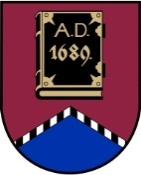 LATVIJAS REPUBLIKAALŪKSNES NOVADA PAŠVALDĪBANodokļu maksātāja reģistrācijas kods  90000018622DĀRZA IELĀ 11, ALŪKSNĒ, ALŪKSNES NOVADĀ, LV – 4301, TĀLRUNIS 64381496, FAKSS 64381150,E-PASTS: dome@aluksne.lvA/S „SEB banka”, KODS  UNLALV2X, KONTS Nr.LV58UNLA0025004130335 SAISTOŠIE NOTEIKUMI Alūksnē2018. gada 31. maijā								  	Nr. 9/2018                                                                     apstiprināti ar Alūksnes novada domes						31.05.2018.  lēmumu Nr.193(protokols Nr.7, 13. punkts)Par Alūksnes novada domes 2010. gada 21. janvāra saistošo noteikumu Nr. 2/2010 “Par licenču izsniegšanas kārtību vieglo taksometru pārvadājumiem Alūksnes novadā” atzīšanu par spēku zaudējušiemIzdoti saskaņā ar likuma “Par pašvaldībām”43. panta pirmās daļas 13. punktu, Autopārvadājumu likuma 35. pantu un Pārejas noteikumu 32. pantuAtzīt Alūksnes novada domes 2010. gada 21. janvāra saistošos noteikumus Nr. 2/2010 “Par licenču izsniegšanas kārtību vieglo taksometru pārvadājumiem Alūksnes novadā” par spēku zaudējušiem.Domes priekšsēdētājs								       A.DUKULISAPSTIPRINĀTSar Alūksnes novada domes31.05.2018. lēmumu Nr.193(protokols Nr.7, _13.punkts)Alūksnes novada domes 2010. gada 21. janvāra saistošo noteikumu Nr. 2/2010 “Par licenču izsniegšanas kārtību vieglo taksometru pārvadājumiem Alūksnes novadā” atzīšanu par spēku zaudējušiempaskaidrojuma rakstsDomes priekšsēdētājs								A.DUKULISPaskaidrojuma raksta sadaļasNorādāmā informācija1. Projekta nepieciešamības pamatojumsSakarā ar grozījumiem Autopārvadājumu likumā (grozīts tā 35. pants), noteikta cita kārtība licenču izsniegšanai pārvadājumiem ar vieglajiem taksometriem, kā rezultātā šādu licenču izsniegšana turpmāk deleģēta Republikas pilsētām un Plānošanas reģioniem 2. Īss projekta satura izklāstsAlūksnes novada domes 2010. gada 21. janvāra saistošie noteikumi Nr. 2/2010 “Par licenču izsniegšanas kārtību vieglo taksometru pārvadājumiem Alūksnes novadā” tiek atzīti par spēku zaudējušiem3. Informācija par plānoto projekta ietekmi uz pašvaldības budžetuIetekme uz pašvaldības budžetu negatīva.    4. Informācija par plānoto projekta ietekmi uz uzņēmējdarbības vidi pašvaldības teritorijāNav.5. Informācija par administratīvajām procedūrāmNav.6. Informācija par konsultācijām ar privātpersonāmSaistošo noteikumu projekts ir publicēts pašvaldības mājas lapā www.aluksne.lv.7. Cita informācijaNav.